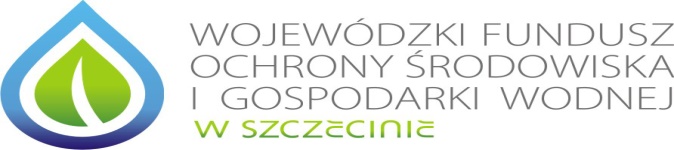 Szczecin, dnia  23.09.2020 r.OGŁOSZENIE O ROZSTRZYGNIĘCIU POSTĘPOWANIAZamawiający: Komenda Wojewódzka Policji w Szczecinie informuje, że na zakup  sprzętu  wpłynęły następujące oferty na zakup 5 sztuk pendrive od Dostawców:- EL TORO Bobrowski Blatkiewicz Sp. J. Szczecin w cenie brutto 184,50 zł,- Microsystem Group Andrzej Synejko, Joanna Synejko Sp. J. Warszawa w cenie brutto 147,60 zł,- ATRAX Paweł Glądała Szczecin w cenie brutto 190,00 zł.W wyniku postępowania przyjęto cenę jako kryterium wyboru, najkorzystniejsza ofertę w zakresie zakupu wyżej wymienionych posiada firma Microsystem Group Andrzej Synejko, Joanna Synejko Sp. J. Warszawa, za cenę brutto: 147,60 zł.Na podstawie art. 4 pkt 8 Ustawy prawo zamówień publicznych (Dz. U. 2019 r., poz.1843 ze zm.), Zamawiający informuje o udzieleniu zamówienia dla w/w Wykonawcy.Wyk. W 1 egz.Przesłano pocztą LotusOprac. I. Włodarska , tel. 11 689